Schüler- Homeoffice- Plan		Grundschule Bottendorf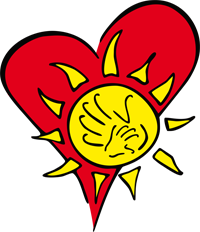 Woche vom  23.3. bis 27.3.2020			Klasse: 2cViel Spaß und Erfolg beim Üben wünscht dir deine Klassenlehrerin!WochentagDeutsch√Mathematik√HS√Montag1. WdW ins Mh schreiben und h unterstreichen2. Sprb. S. 79/3,4 ins D11. IH S. 44/1,3,42. Ah S. 65/1a,b3. Ah S. 61/2Ah S. 33/1,2 (Kleidung im Frühling) und S. 34/1,2Dienstag1. Sprb S. 64 Merksatz ins Mh2. WdW ordnen nach: hl, hm, hn, hr ins D13. IHSchreiben S. 761. Mb S. 90/ 2a,b ins M12.IH S. 42/ 1,2 Umkehraufgaben3. Ah S. 61/3Mittwoch1. IH Schreiben S. 772. Ah S. 59/1,2,31. IH S. 45/ 1,22. Mb S. 90/2c,d und 5 ins M13. Ab Spiegelbild „Löwe und Hase“Donnerstag1. Übe die WdW im neuen Heft!2. Ah S. 61/1,2,33. Ab Lesegitter zur Osterzeit1. IH S. 45/3,4,52. Ah S. 65/2,3Ah S. 34/3,4 und S. 35/5,6,7Ah S.35/8 ist der Auftrag für nächste WocheFreitag1. Sprb S. 64/3,4 ins D12. IH Lesen S. 141. Ab Einmaleins mit der 82. Ah S. 65/43. Ah S. 66/1Ah S. 36 untenForscherauftrag „Warum wird Temperatur in …?“Das geht immerTolle Übungen gibt es auch unter www.schlaukopf.de/grundschule/klasse2/deutschTolle Übungen gibt es auch unter www.schlaukopf.de/grundschule/klasse2/mathematikVersuche verschiedene Thermometer zu finden und lies sie ab!BemerkungenWdW:die Bahn, die Uhr, fehlen, früh, ihn, ihr, ihm, wohnen, die Zahl, zehnTägliche Übung:Ab Folge 4 – für jeden Tag eine Übungwww.youtube.comDas Thermometer: Wie funktioniert das?